Adı Soyadı	:										Alınan Puan :No		:AKSARAY 75.YIL MESLEKİ VE TEKNİK ANADOLU LİSESİ ELEKTRİK-ELEKTRONİK TEKNOLOJİSİ ALANI 2019-2020 EĞİTİM ÖĞRETİM YILI MİKRODENETLEYİCİLER DERSİ 1.DÖNEM 2.DEĞERLENDİRME SINAVIModül	: Mikrodenetleyiciye  Program Yükleme 	  Mikrodenetleyici ProgramlamaSORULAR1.S. Aşagıda bağlantısı verilen çakar devresini uygun malzeme seçimi yaparak kurunuz.a) Ledler 4’erli grup çalışacak 	b) Her grup 5 defa yanıp sönecektir. 	c) Bu işlem sürekli olarak tekrarlanacaktır. Şekilde uygun derleyici ile  programı yazınız. Mikroişlemciye yükleyerek devreyi çalıştırınız. 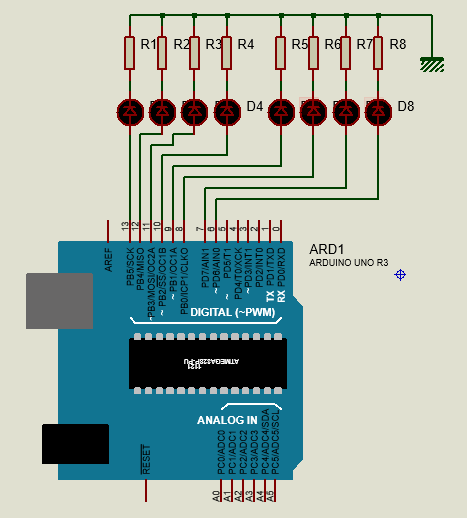 Malzeme Seçimi(10p)			:Breadboard üzeri Devre Bağlantısı(30p)	:Program(30p)				:Süre(10p)				:Devrenin Çalışması(20p)		:Başarılar Şenol KUMSAR 